ФОТООТЧЕТ № 2 от 03 февраля 2022г.ПО ОБСЛЕДОВАНИЮ ЗДАНИЯМАУ ДО ДЮСШ №2 ТМРТюменская область, Тюменский район, р. п. Богандинский ул. Ломоносова 2Б.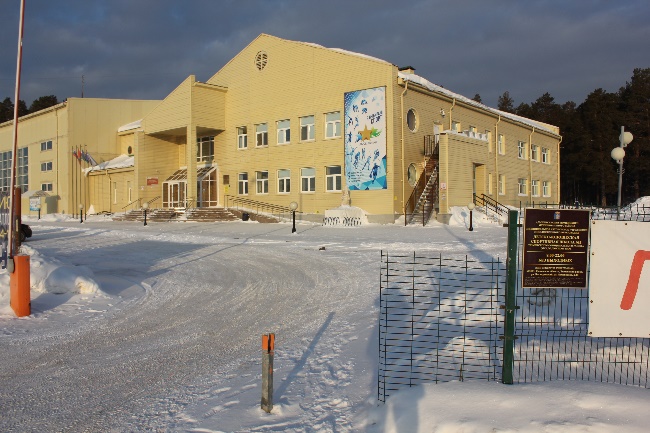 Фото №1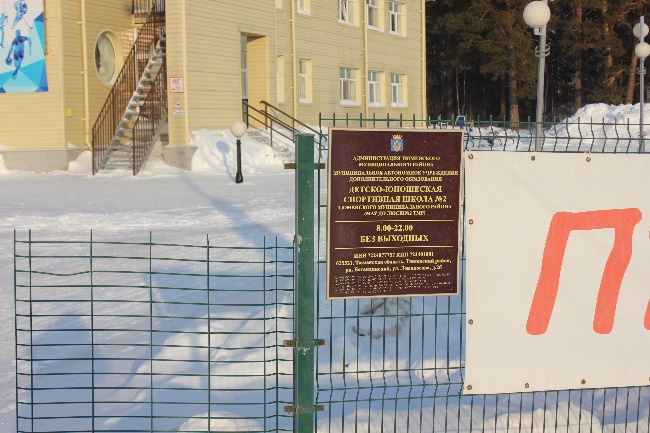 Фото №2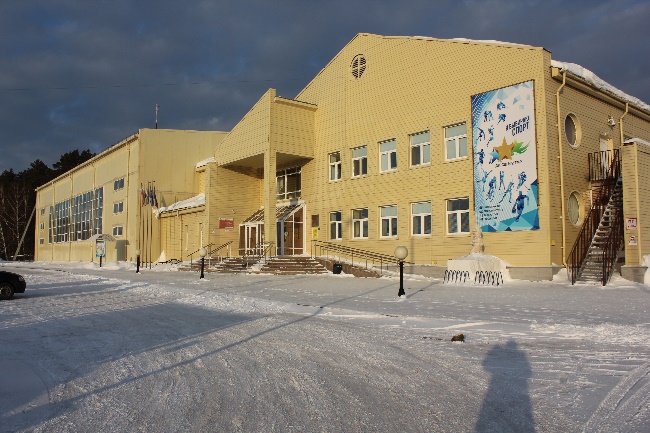 Фото №3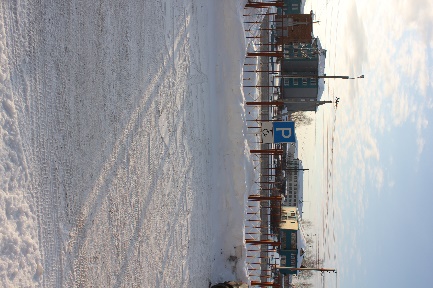                        Фото №4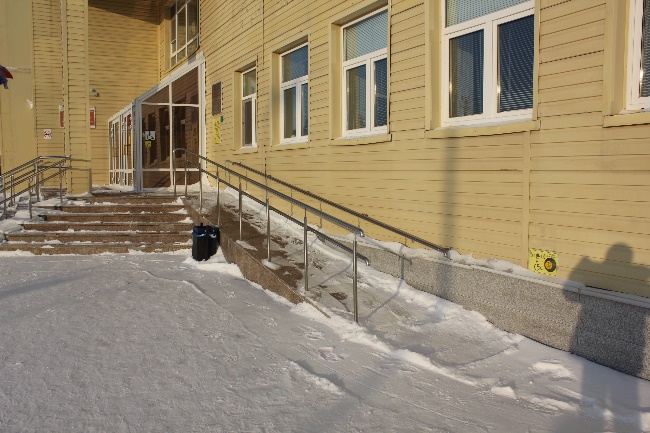 Фото №5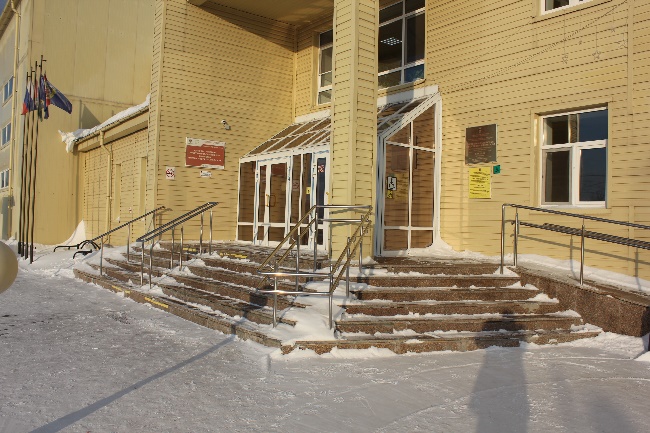 Фото №6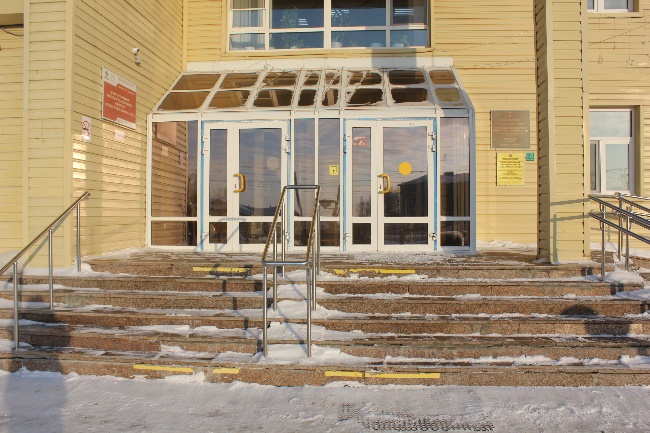 Фото №7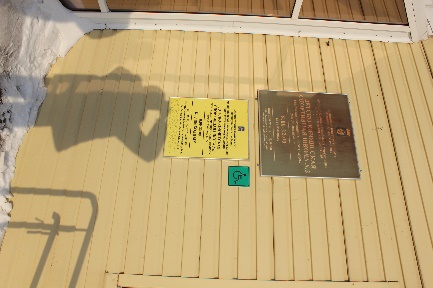 Фото №8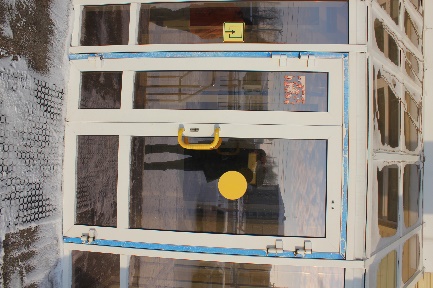 Фото №9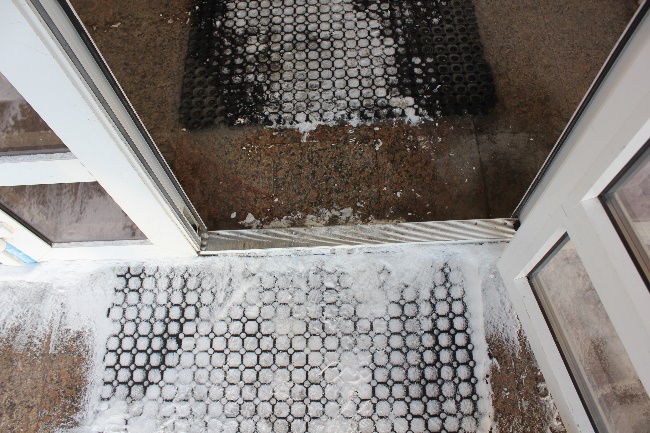 Фото №10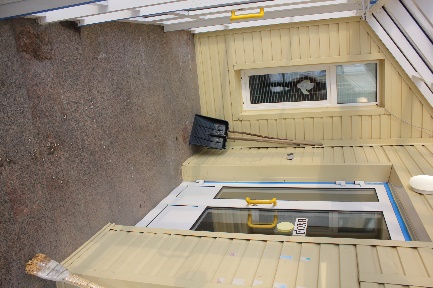 Фото №11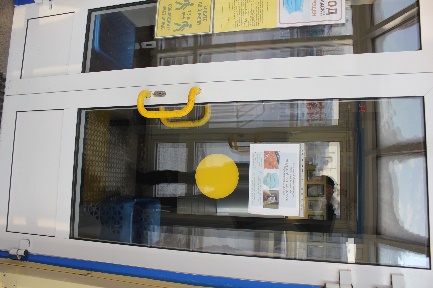 Фото №12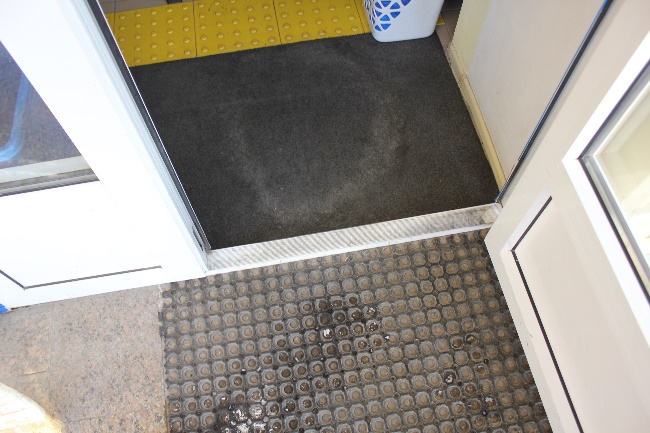 Фото №13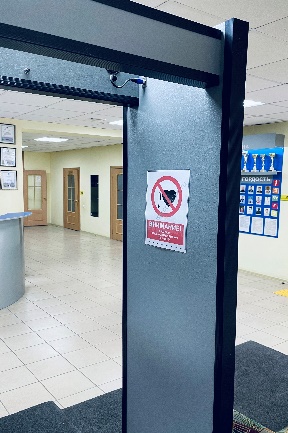 Фото №14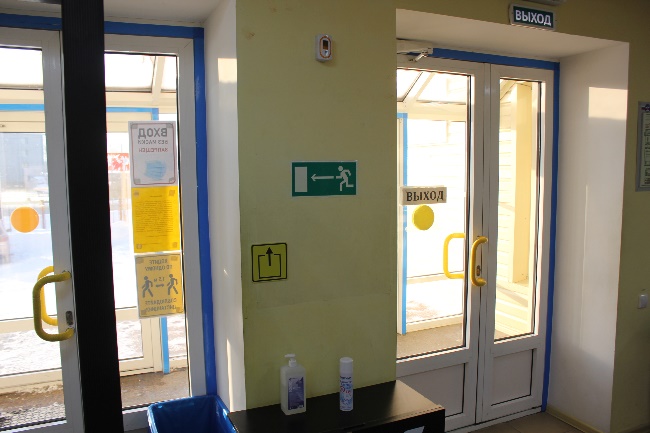 Фото №15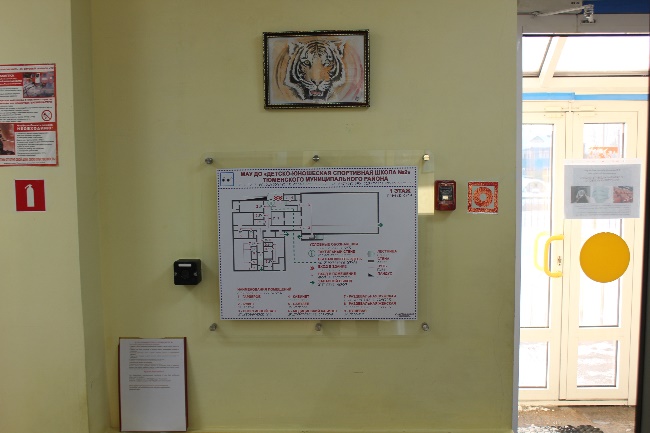 Фото №16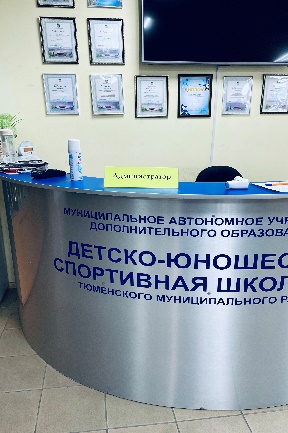 Фото №17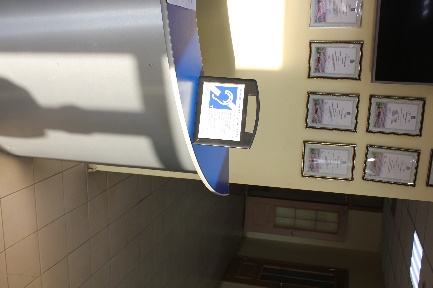 Фото №18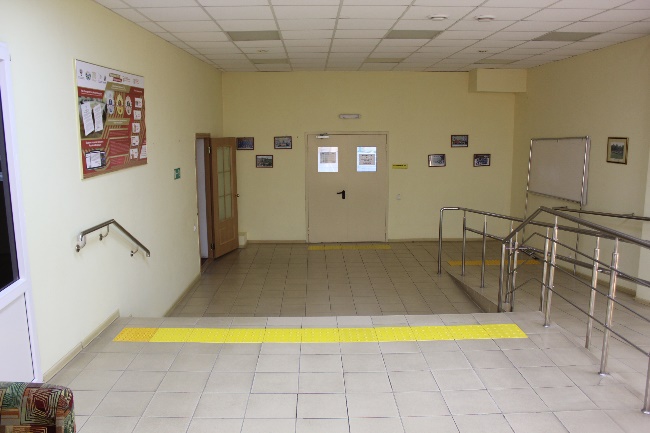 Фото 19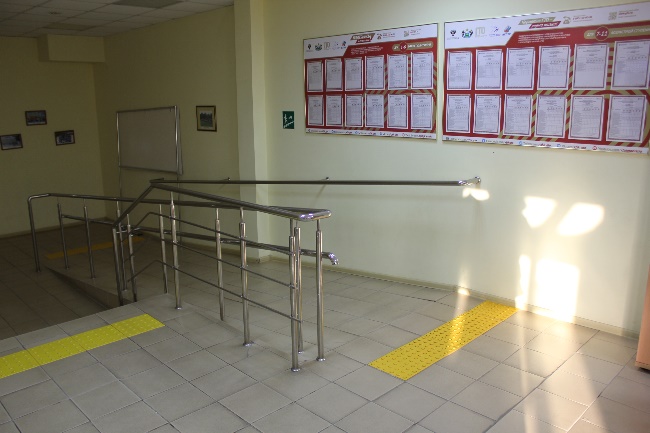 Фото №20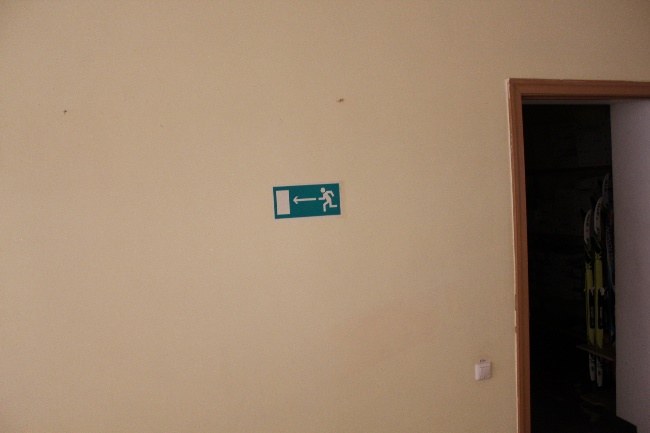  Фото №21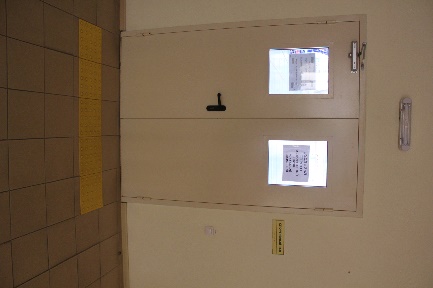 Фото №22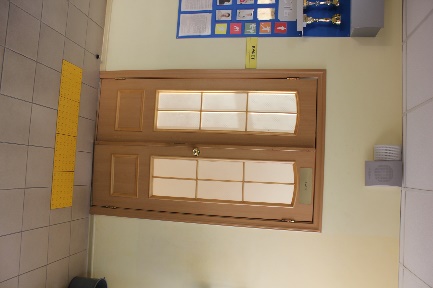  Фото №23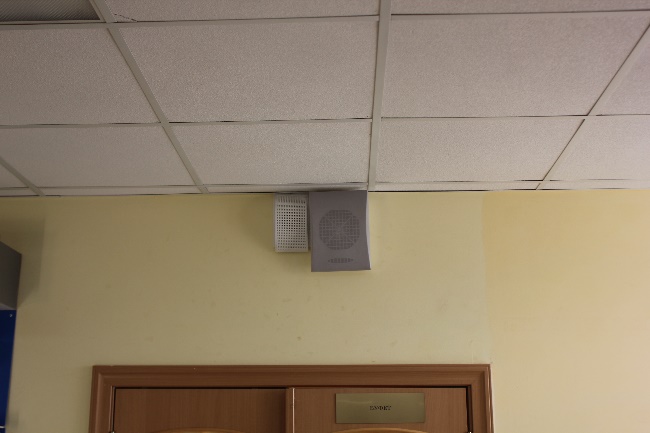 Фото №24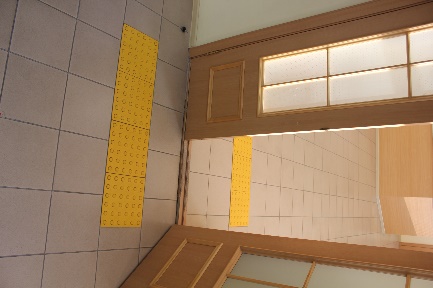  Фото №25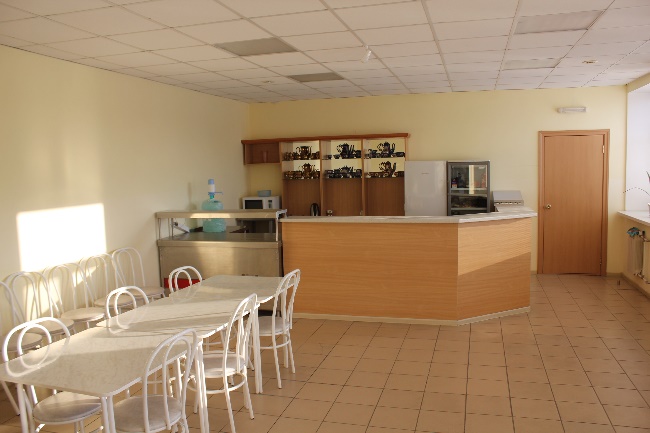 Фото №26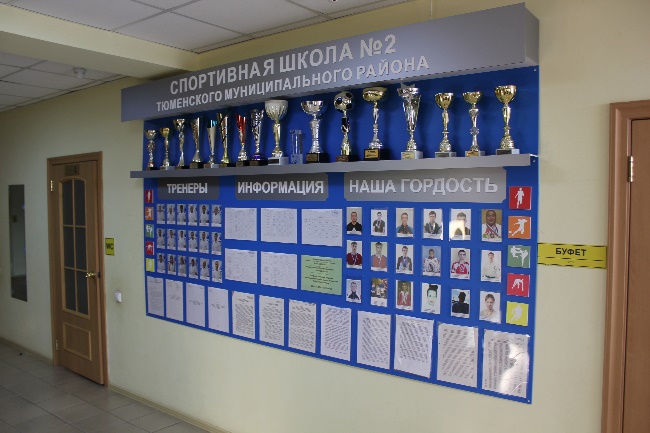 Фото №27Фото №28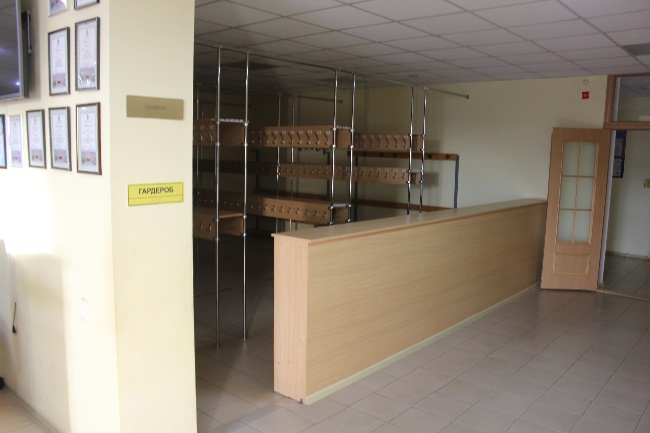 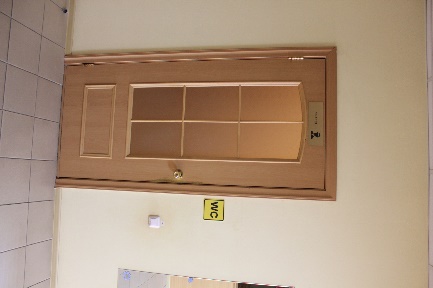 Фото №29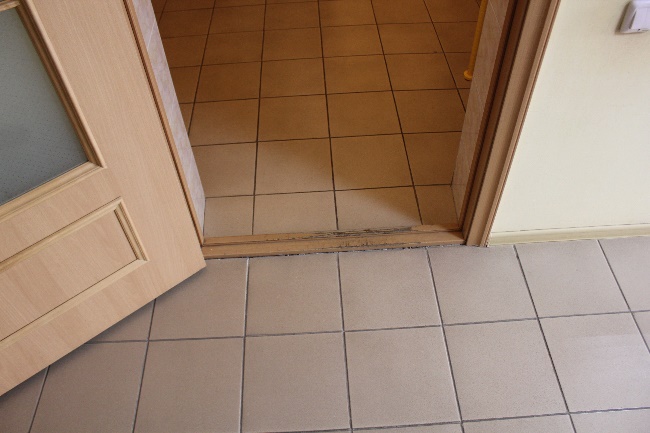 Фото №30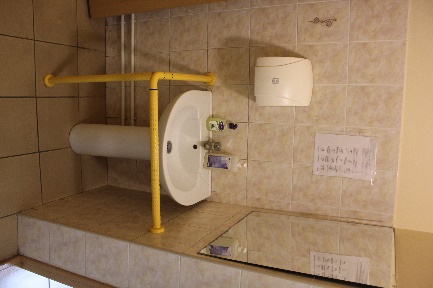 Фото №31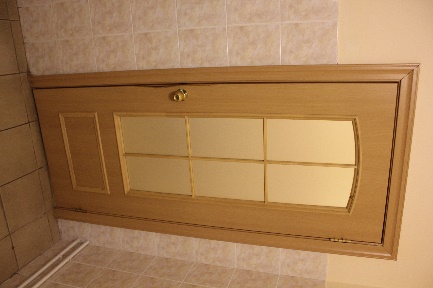 Фото №32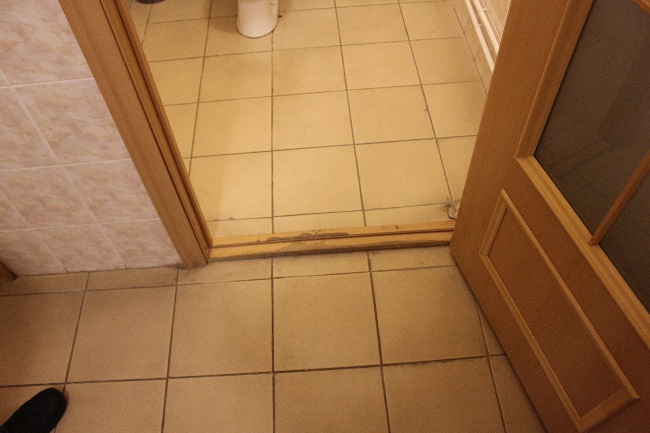 Фото №33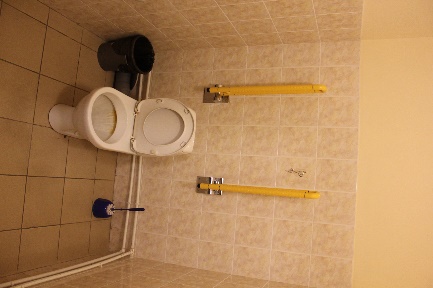 Фото №34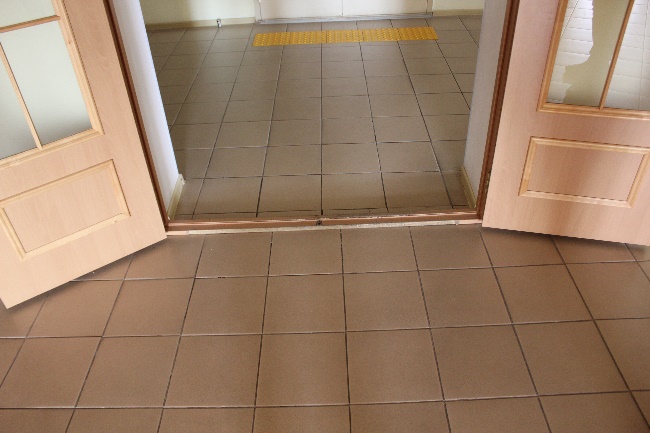 Фото №35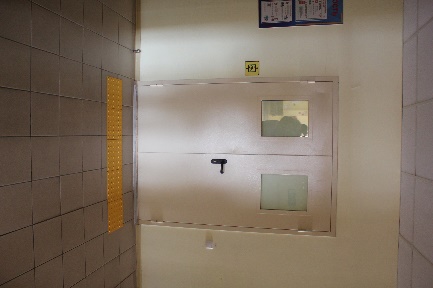 Фото №36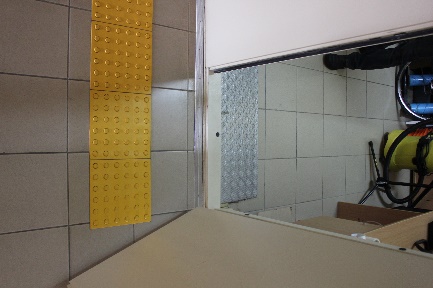 Фото №37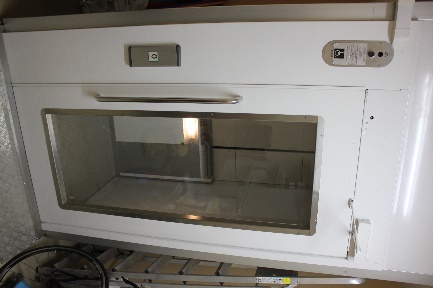 Фото №38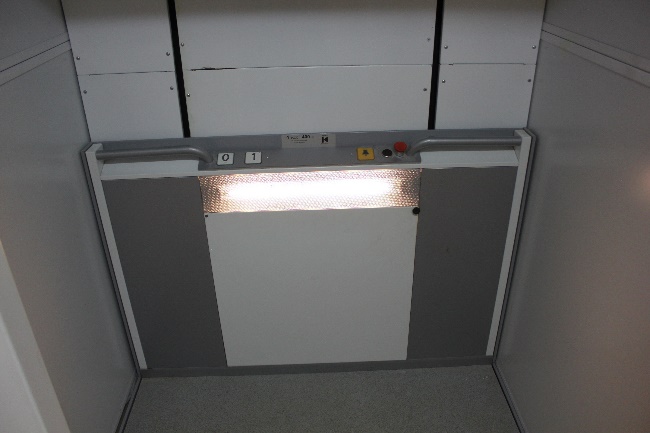 Фото №39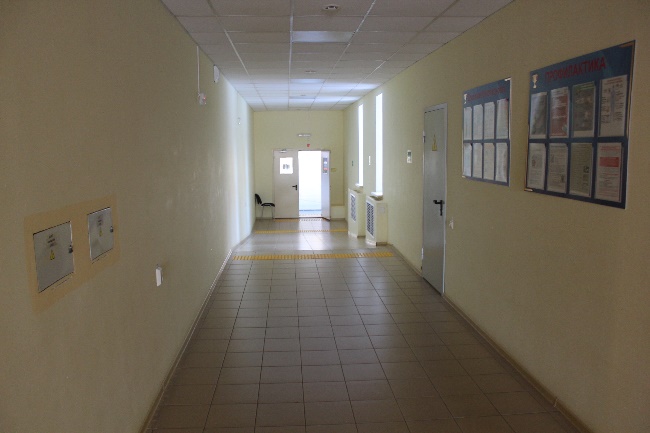 Фото №40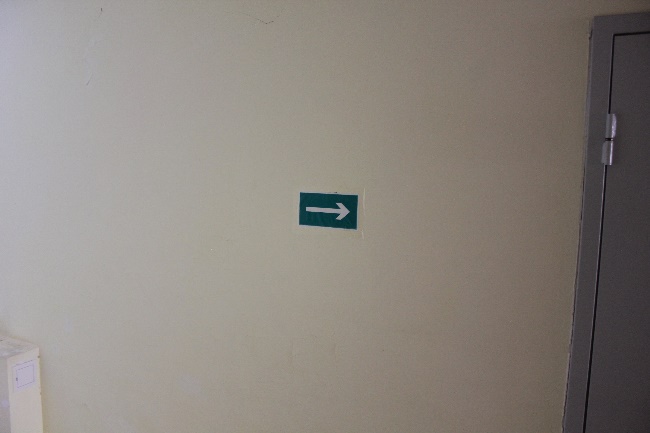 Фото №41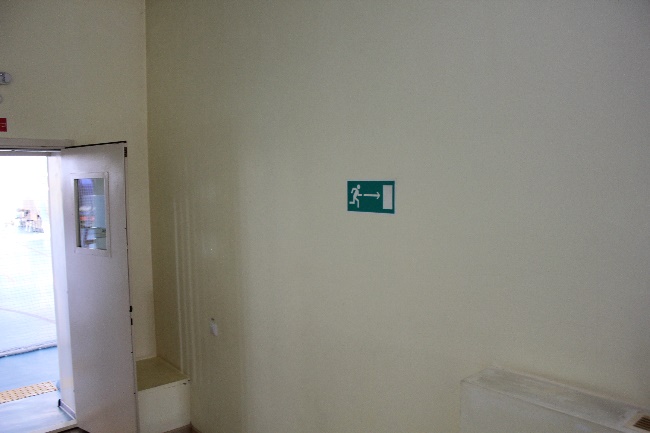 Фото №42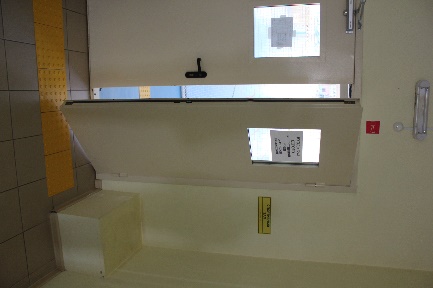 Фото №43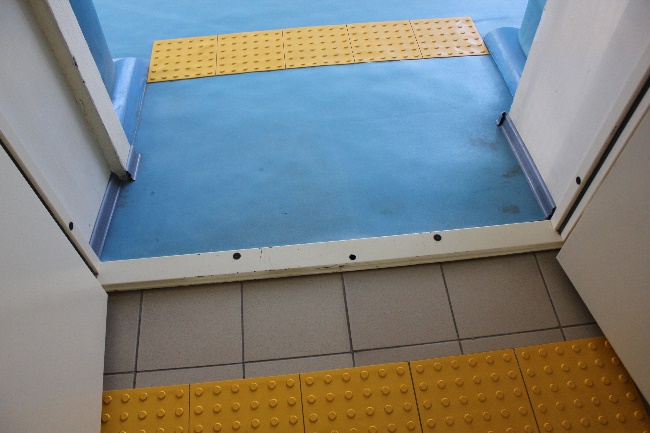 Фото №44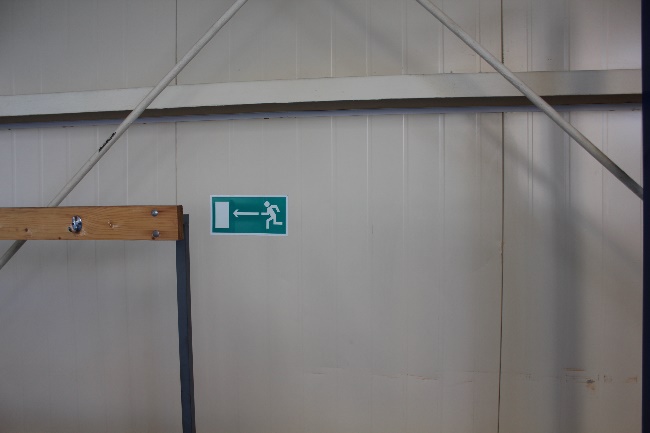 Фото №45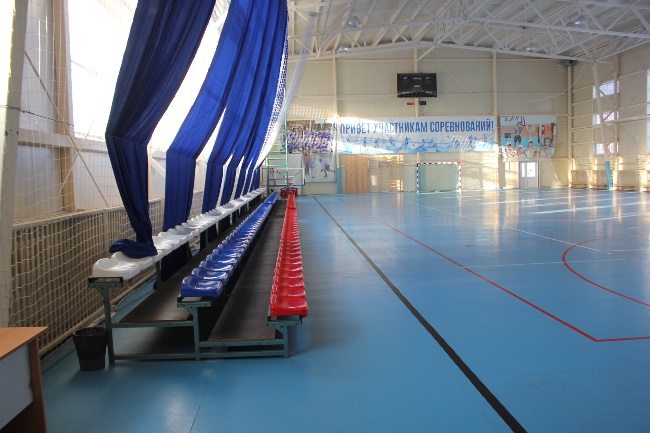 Фото №46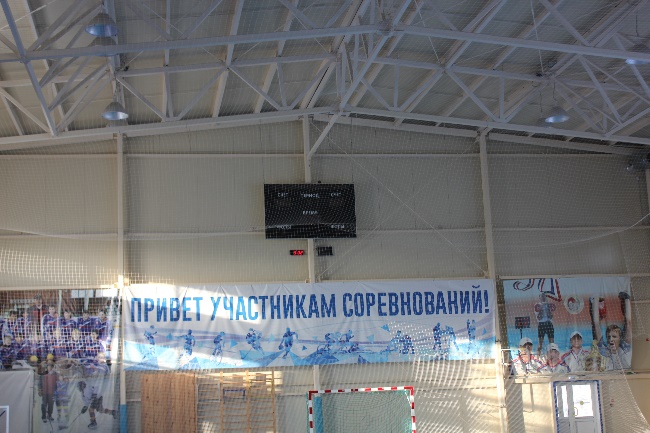 Фото №47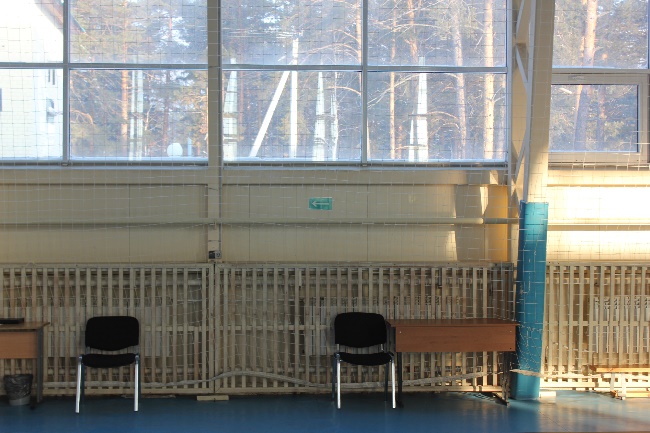 Фото №48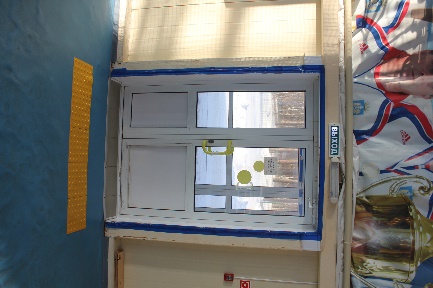 Фото №49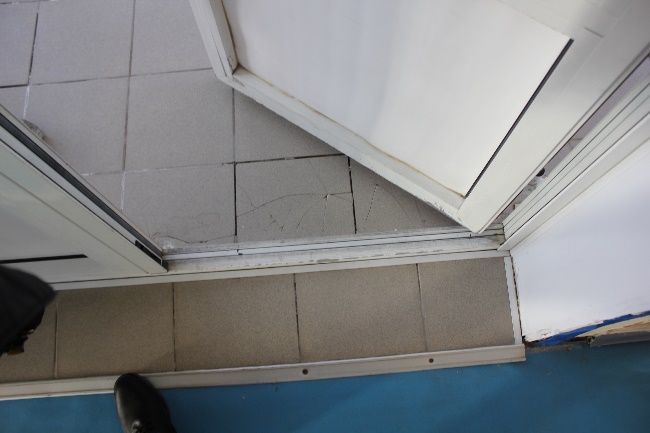 Фото №50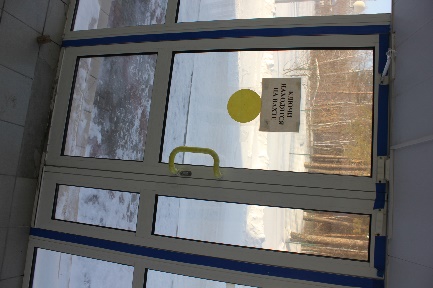 Фото №51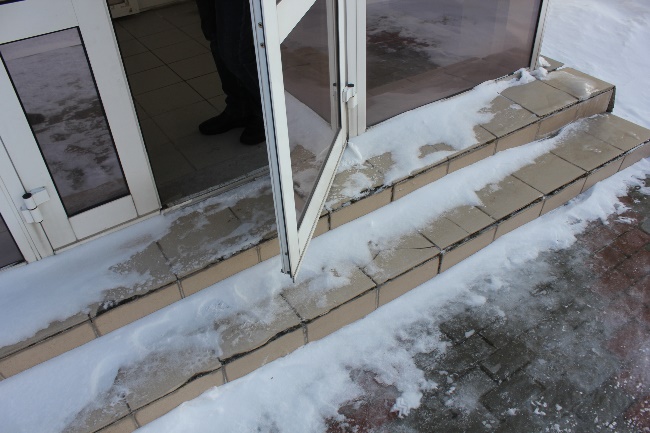 Фото №52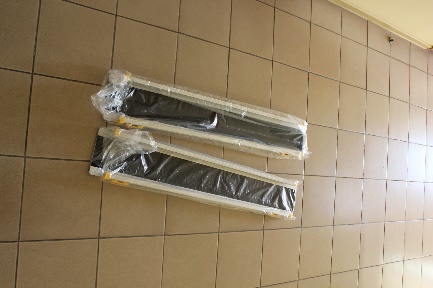 Фото №53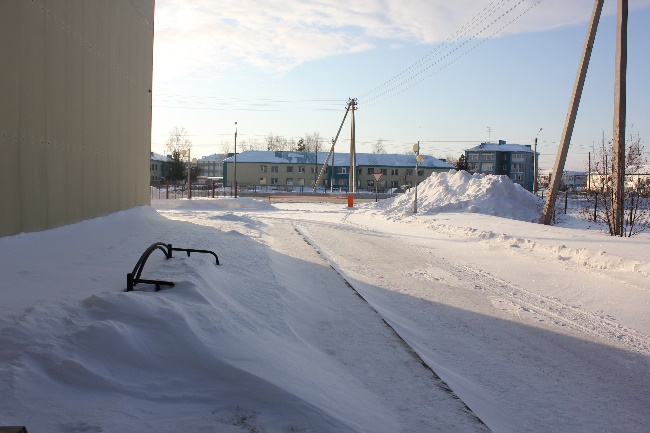 Фото №54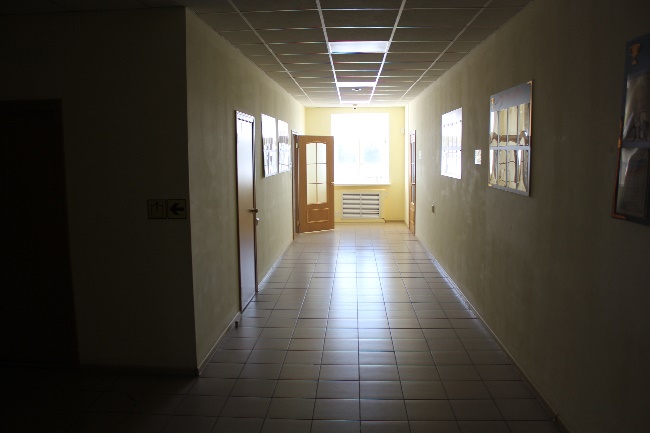 Фото №55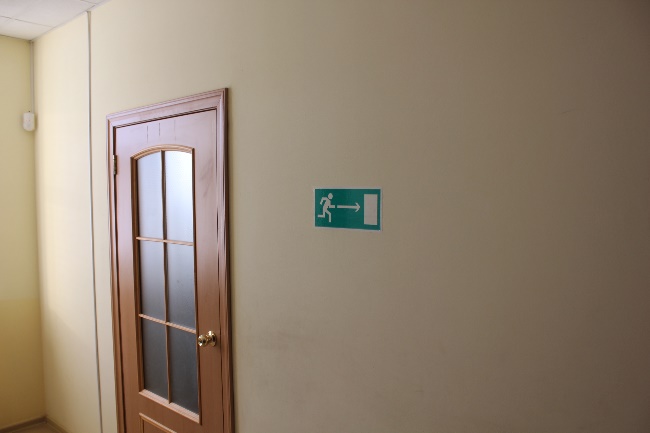 Фото №56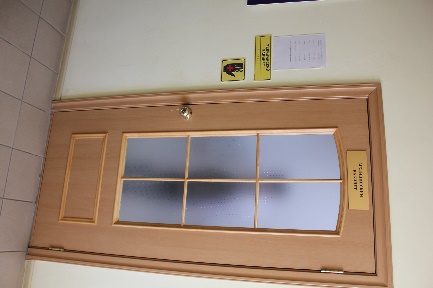 Фото №57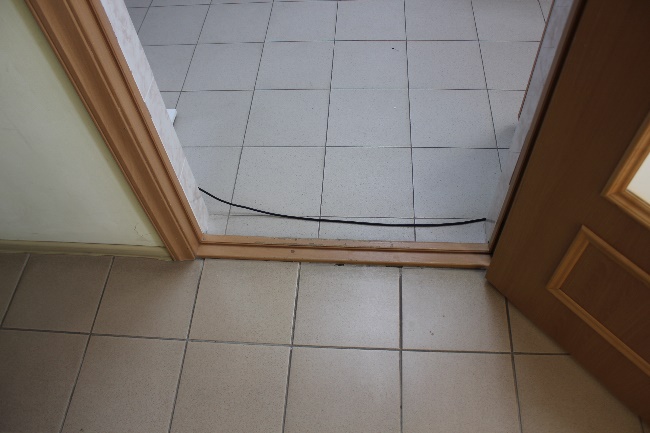 Фото №58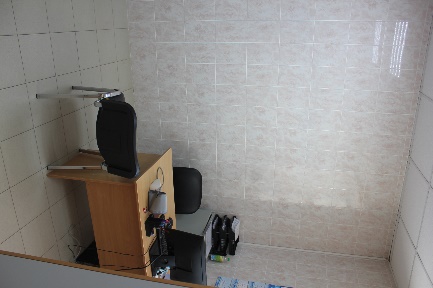 Фото №59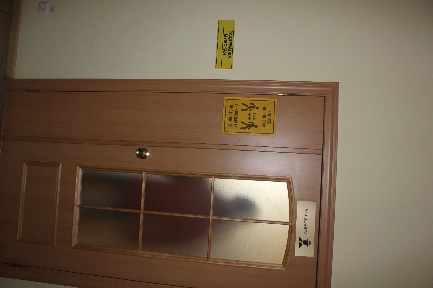 Фото №61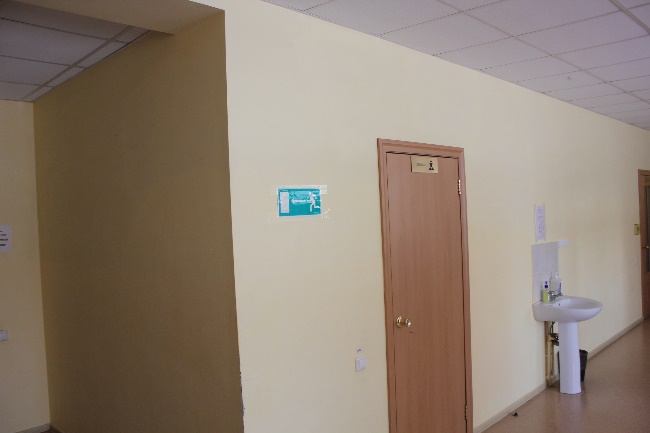 Фото №63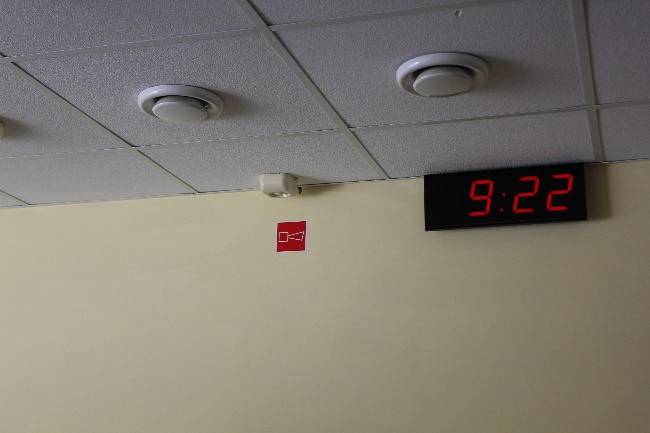 Фото №65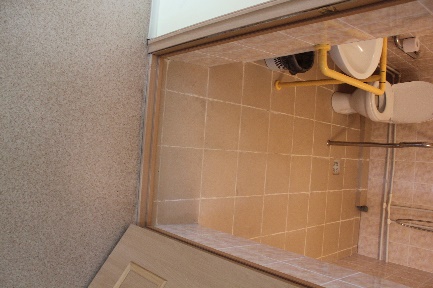 Фото №67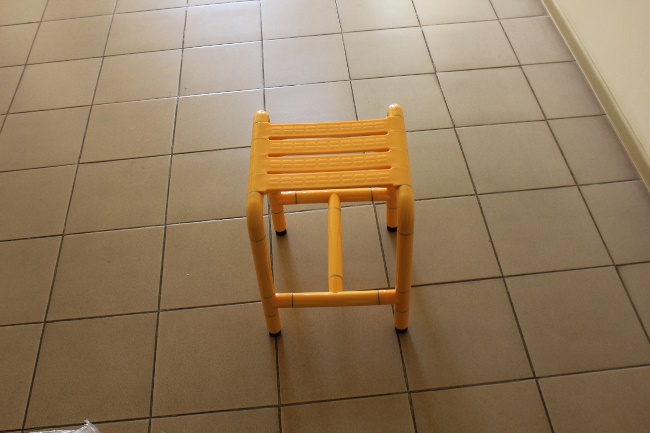 Фото №69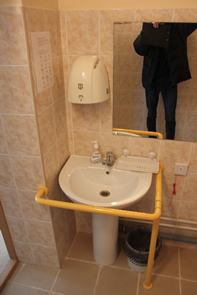 Фото №71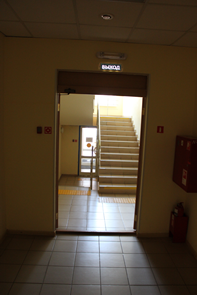 Фото №73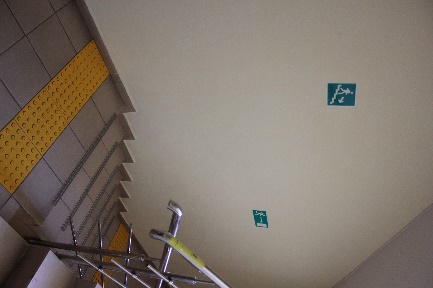 Фото №75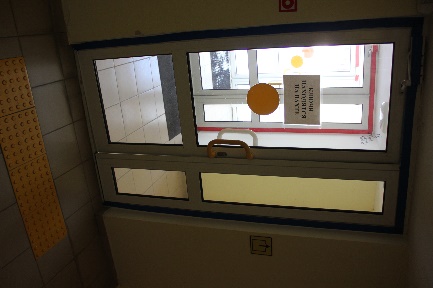 Фото №77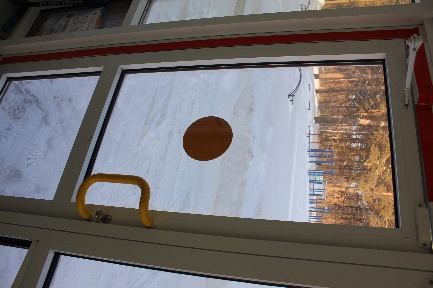 Фото №79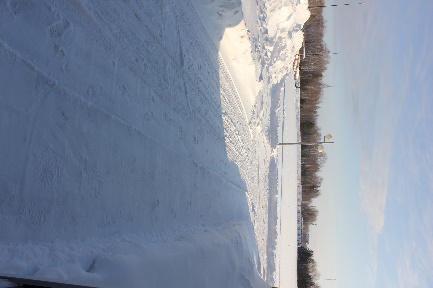 Фото №81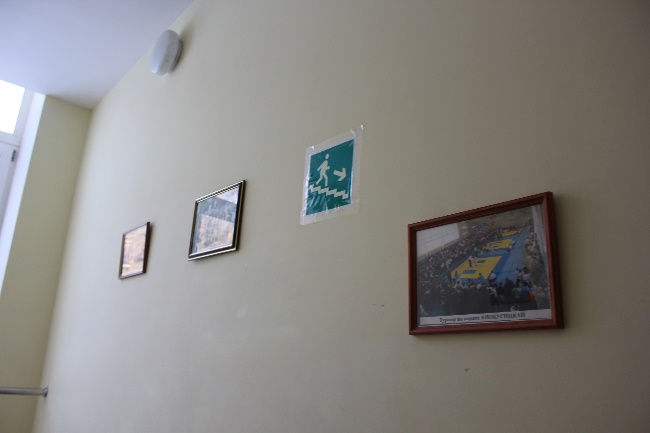 Фото №83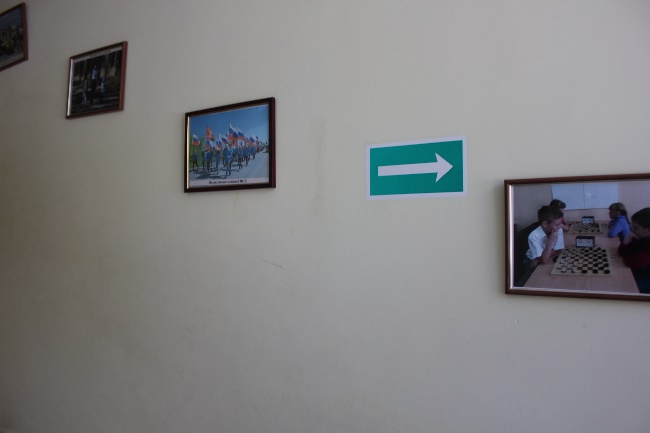 Фото №85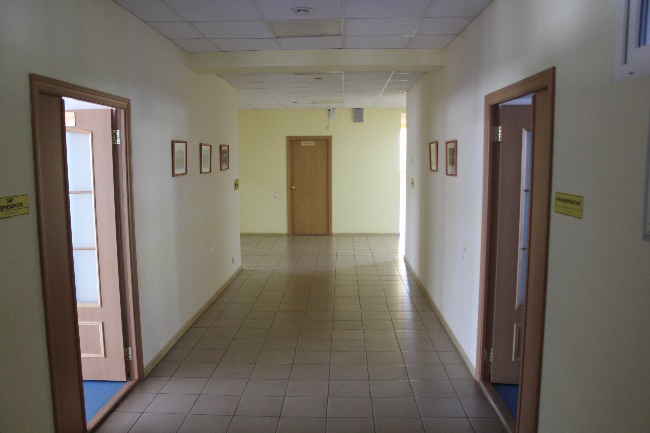 Фото №87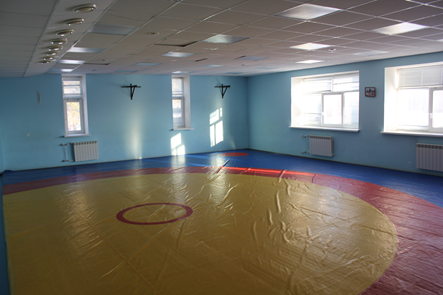 Фото №89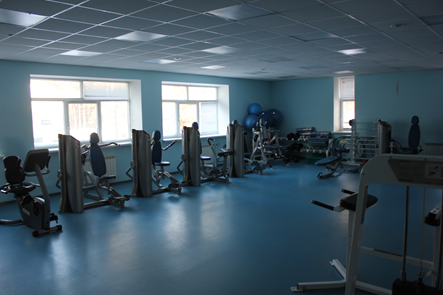 Фото №91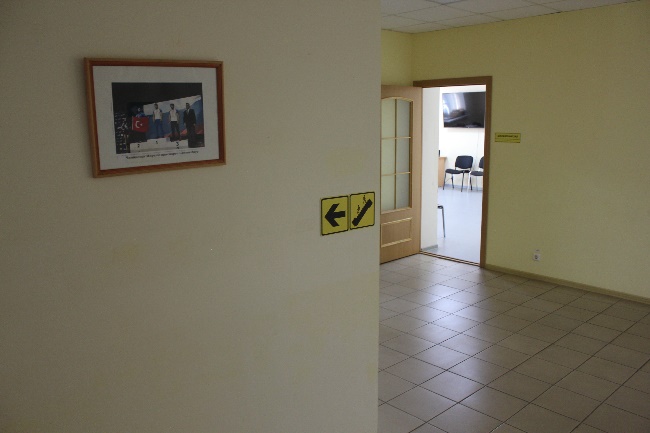 Фото №93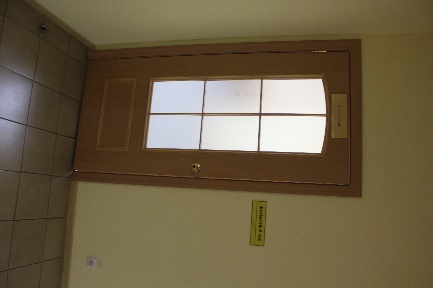 Фото №95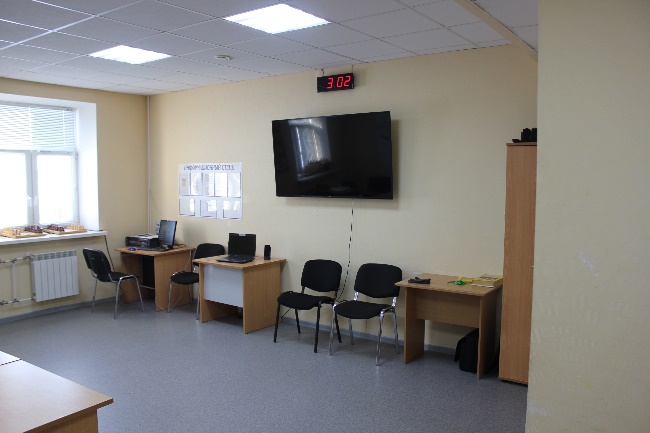 Фото №97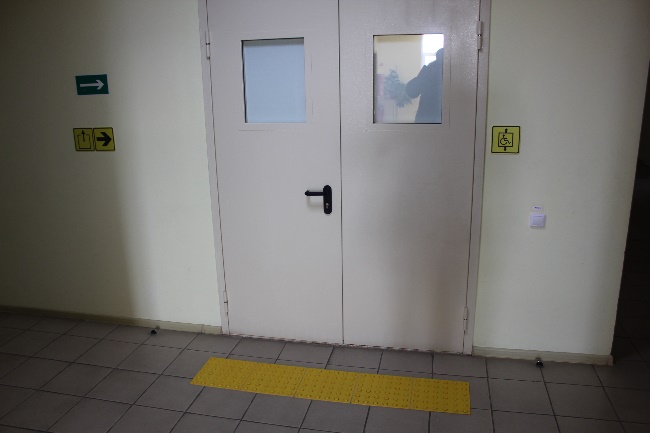 Фото №99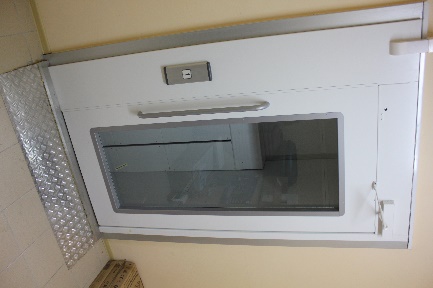 Фото №101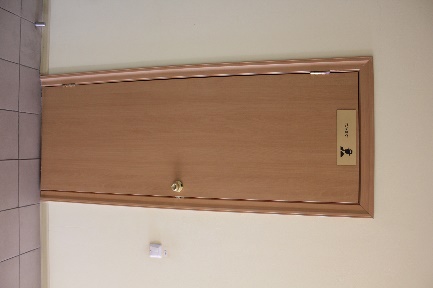 Фото №103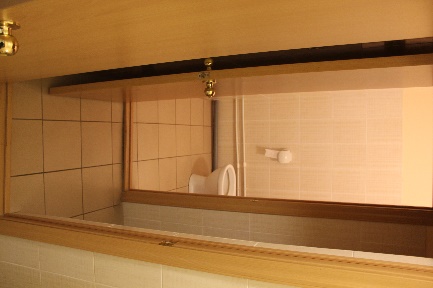 Фото №105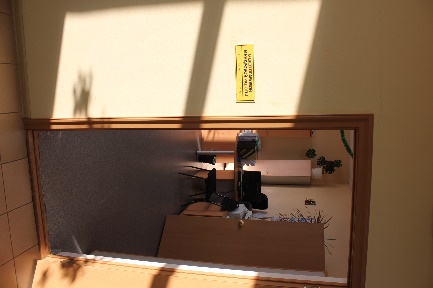 Фото №107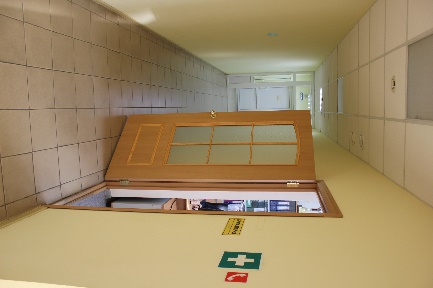 Фото №109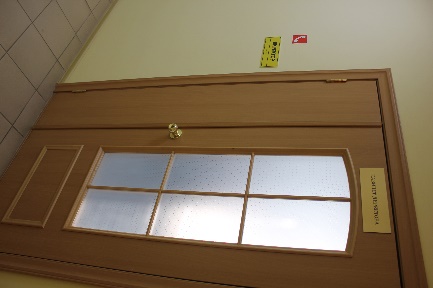 Фото №111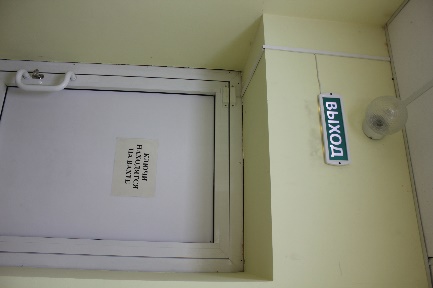 Фото №113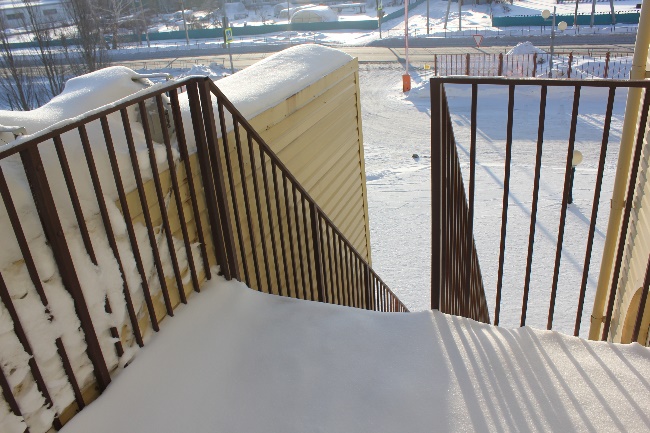 Фото №115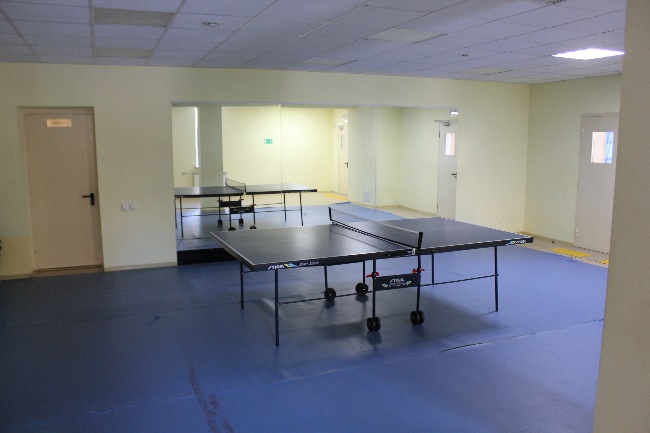 Фото №117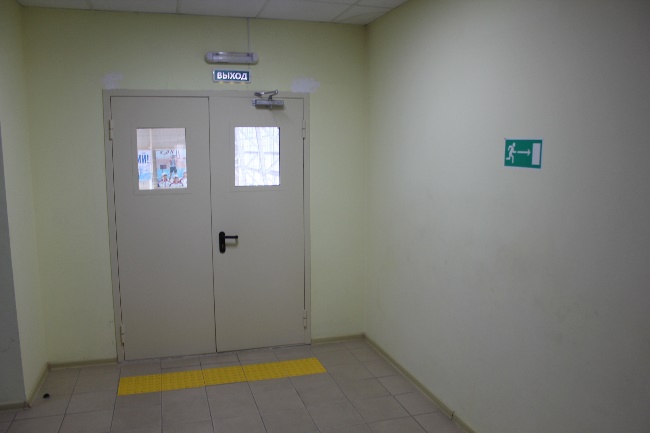 Фото №119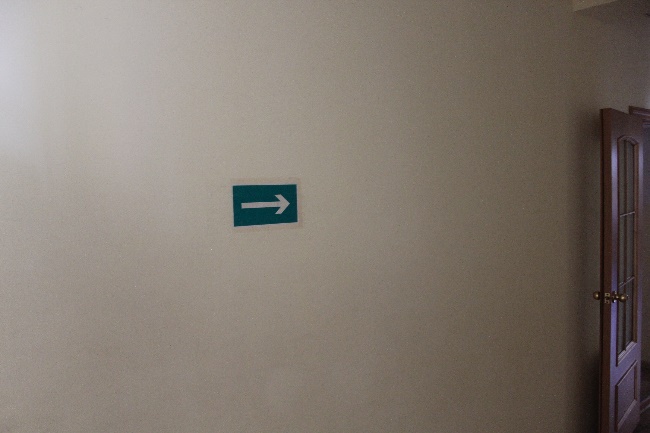 Фото №60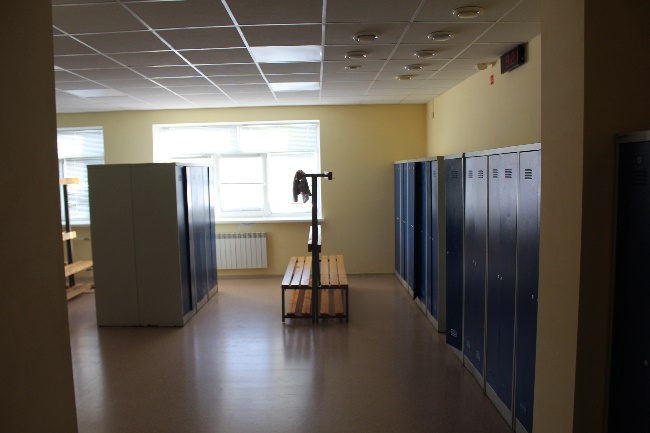 Фото №62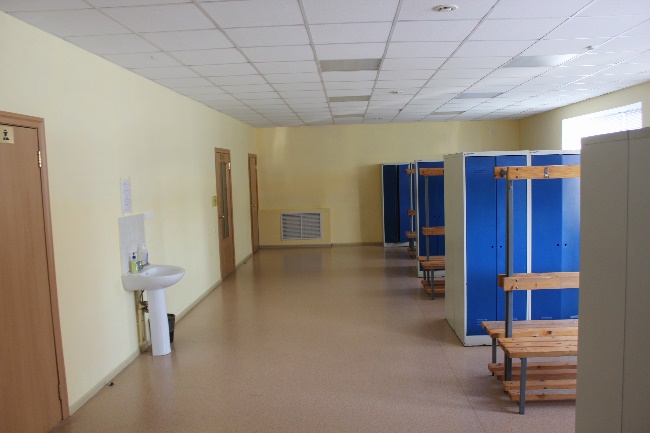 Фото №64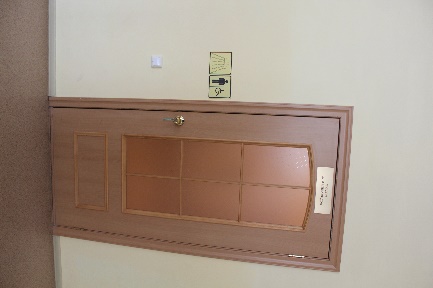 Фото №66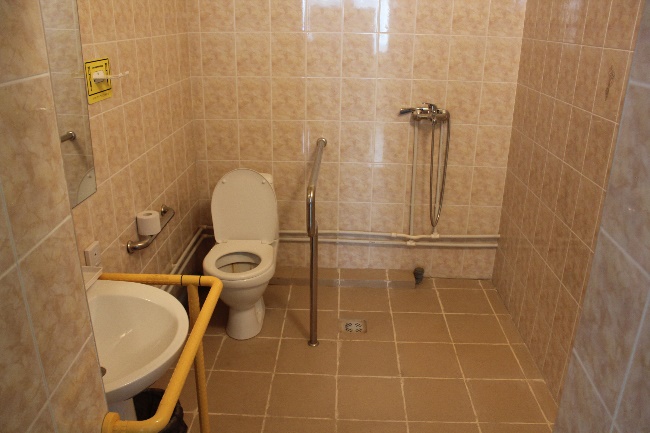 Фото №68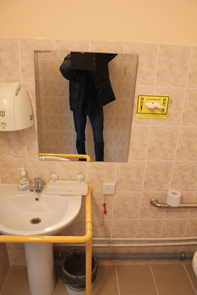 Фото №70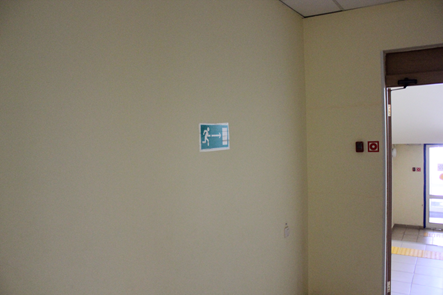 Фото №72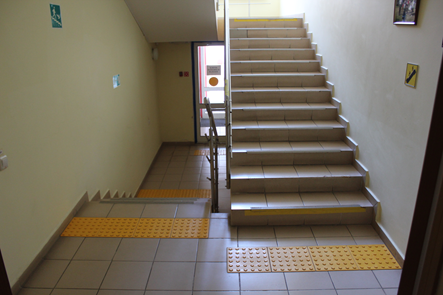 Фото №74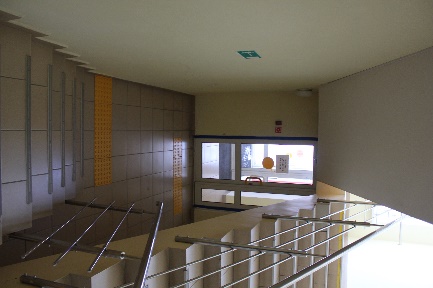 Фото №76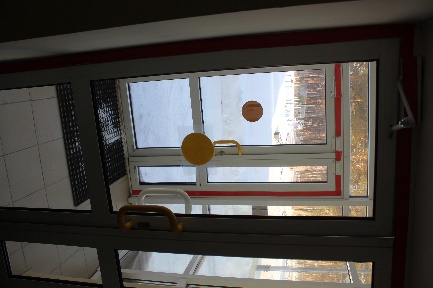 Фото №78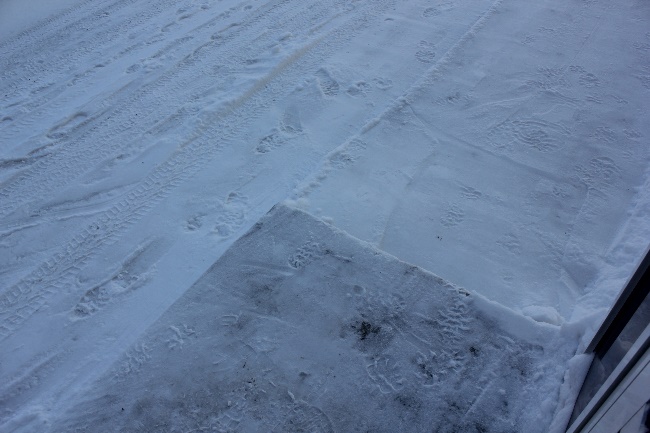 Фото №80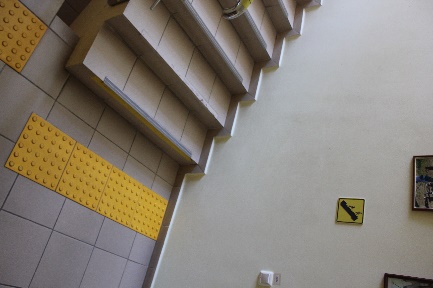 Фото №82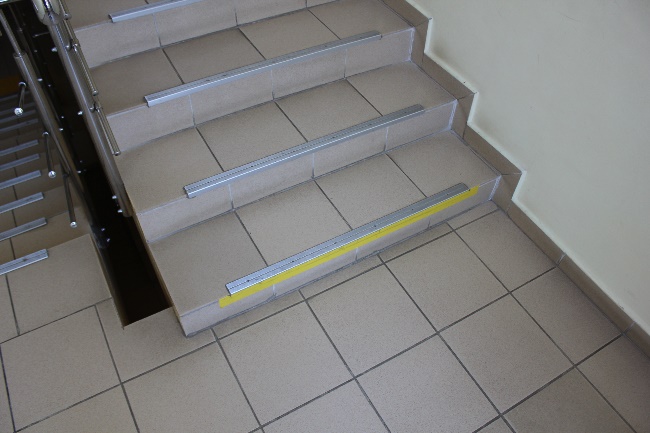 Фото №84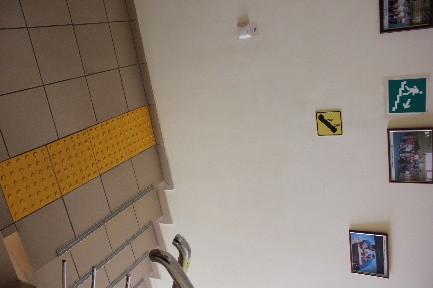 Фото №86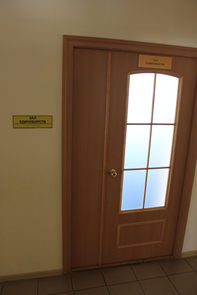 Фото №88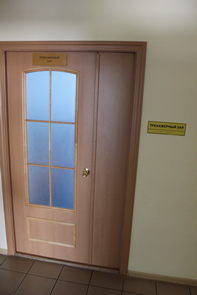 Фото №90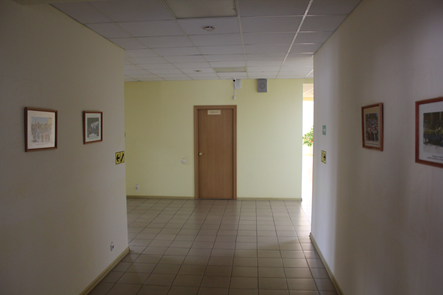 Фото №92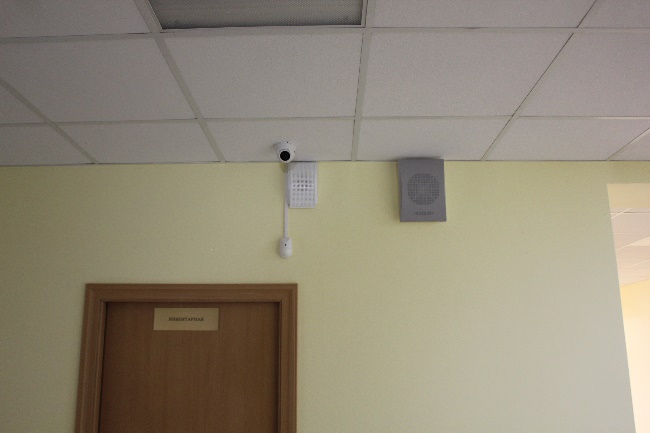 Фото №94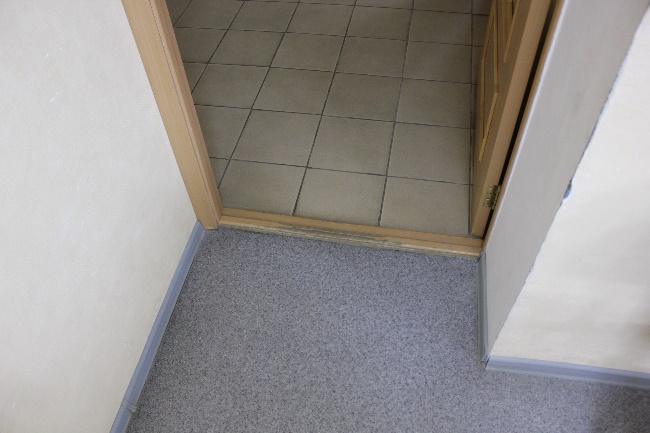 Фото №96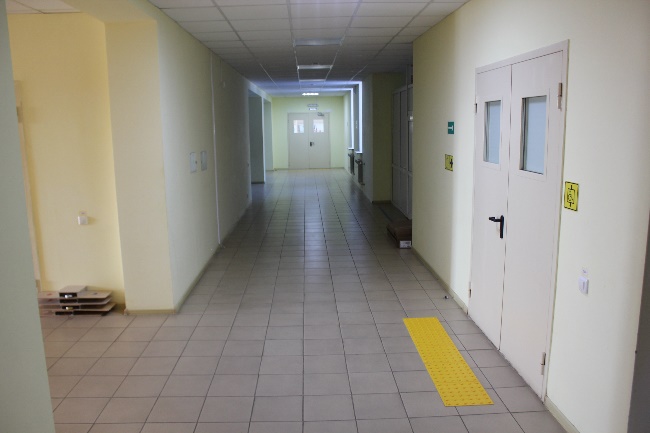 Фото №98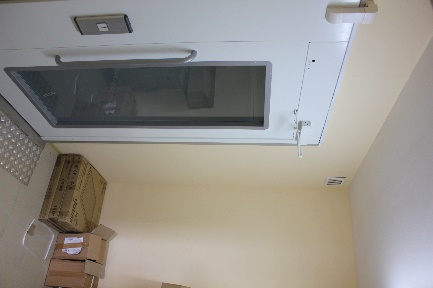 Фото №100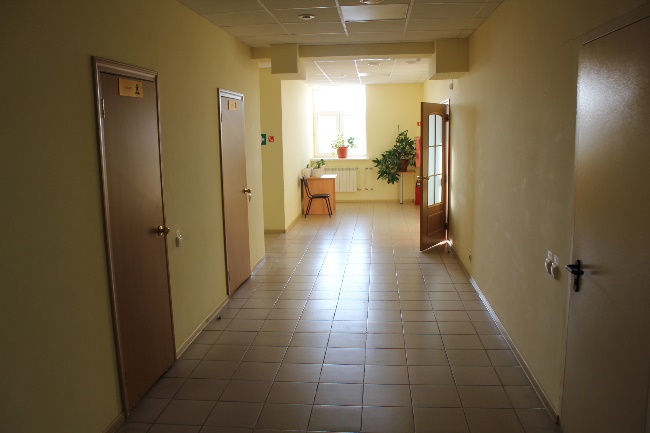 Фото №102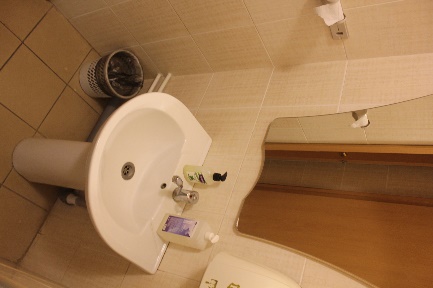 Фото №104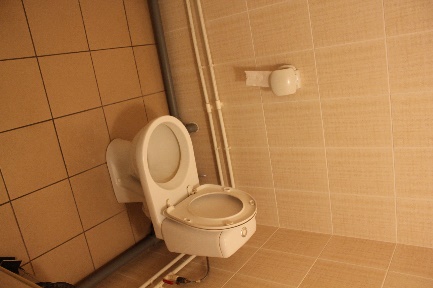 Фото №106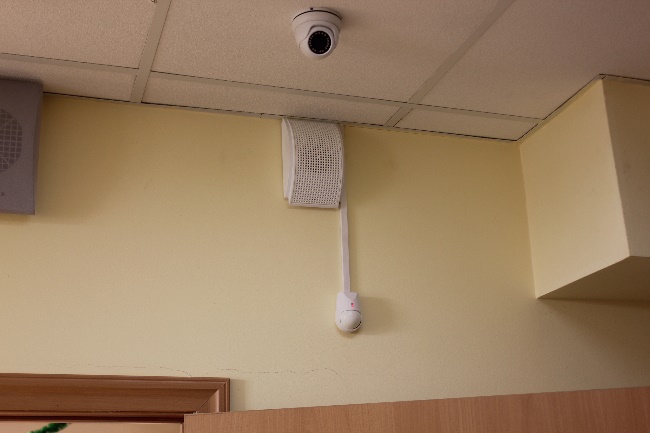 Фото №108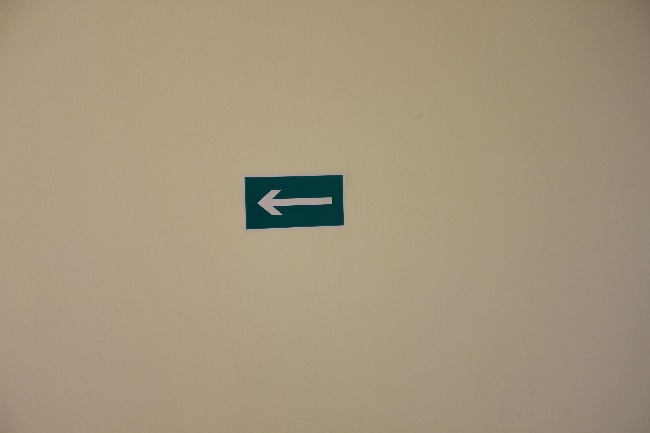 Фото №110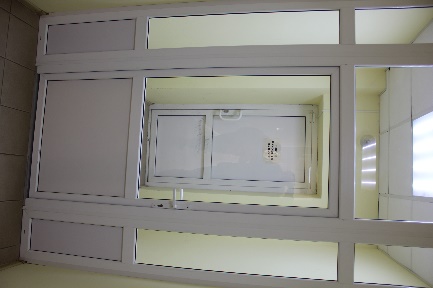 Фото №112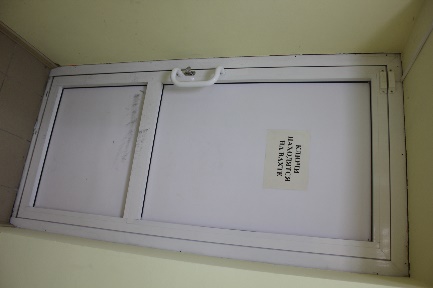 Фото №114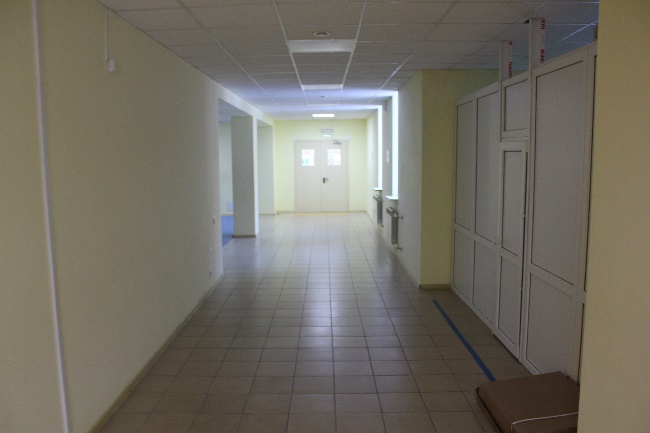 Фото №116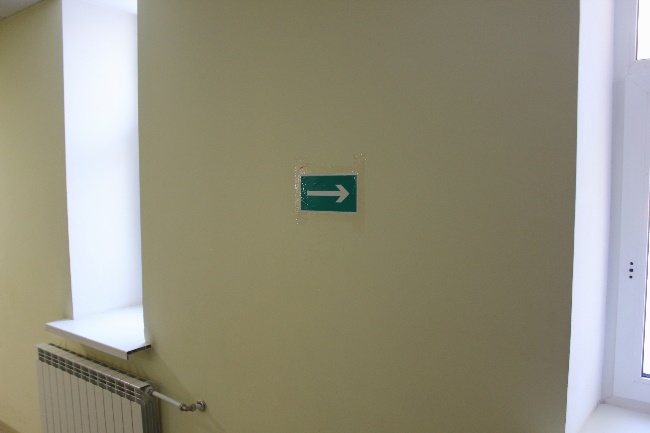 Фото №118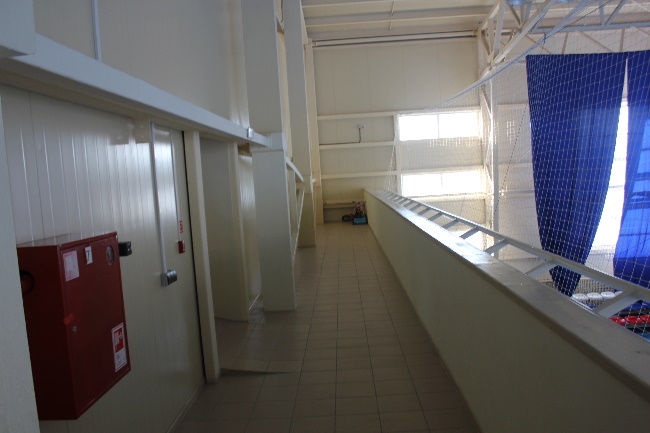 Фото №120